                  		      บันทึกข้อความ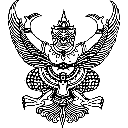 ส่วนราชการ   …………………………………………………………  โทร ……………………ที่   อว.๐๖๓๐........./..........      	วันที่  ...............................เรื่อง   ขออนุมัติโอนเปลี่ยนแปลงหมวดรายจ่าย  ประจำปีงบประมาณ พ.ศ. …………  เป็นหมวดรายจ่าย        	งบลงทุนค่าที่ดินและสิ่งก่อสร้างเรียน	อธิการบดี	ด้วย ……..ชื่อหน่วยงาน…………     มีความประสงค์ขอโอนเปลี่ยนแปลงหมวดรายจ่าย          จากแหล่งงบประมาณ ……………………. กิจกรรม (ชื่อ)............... รหัสกิจกรรม.................งบรายจ่าย………………   จะขอดำเนินการโอนเปลี่ยนแปลงเป็นงบลงทุนที่ดินและสิ่งก่อสร้าง ……หมวดรายจ่ายครุภัณฑ์/สิ่งก่อสร้าง…………...... กิจกรรม....................รหัสกิจกรรม…………….	โดยได้แนบเอกสารประกอบการพิจารณาดังนี้    1) ใบโอนสรุปข้อมูลแสดงการโอนเปลี่ยนแปลงงบประมาณรายจ่าย (กนผ.๐8-๑)       2) บันทึกขออนุมัติจัดซื้อ/จัดจ้าง ประจำปีงบประมาณ พ.ศ. ………  (กนผ.05)    และรายละเอียดรายการที่ได้รับการอนุมัติแล้ว จึงเรียนมาเพื่อโปรดพิจารณา 					       ลงชื่อ …………………………………… คณบดี/ผู้อำนวยการ                                                                  (……………………………………)